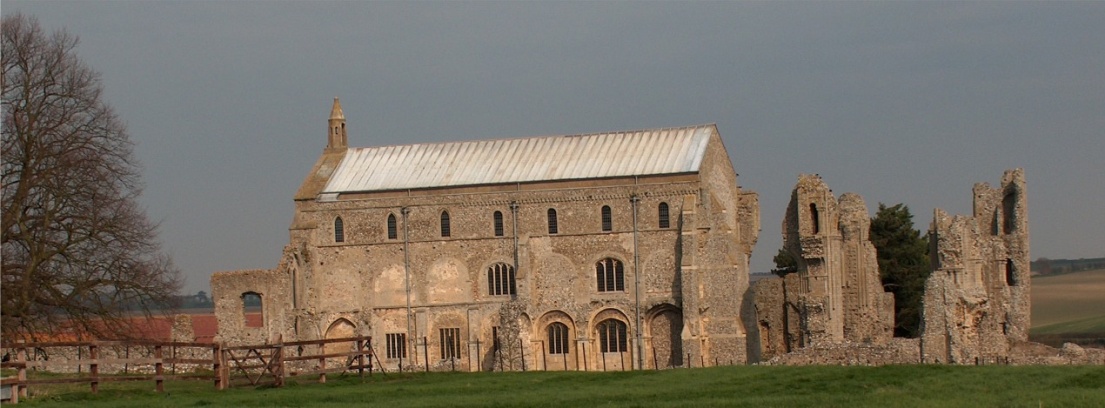 Notice & Summons of Parish Council MeetingNotice is given to the public and Members of the Council are summoned to attend a meeting of Binham Parish Council at the Memorial Hall, Binham On Monday 8th January 2024 at 7.30pmS. H. HaydenParish Clerk2nd January 2024The Public are welcome to attend this Parish Council meeting  AGENDA1.	To receive apologies for absence2.	Declarations of Interest and any dispensations of disclosable pecuniary interests3.	Approval of the Minutes of Parish Council Meeting held on 13th November 20234.	Matters Arising from those Minutes, including but not limited to:	Red telephone box and book exchange update	Monitoring of lighting5.	Reports	5.1	Norfolk County Council	5.2	North Norfolk District Council	5.3	Chair’s Report with SAM2 update6.	Planning	To discuss and make observations on any applications received after the date of this Agenda and receive report from Planning Committee7.	Finance and Regulatory	7.1	To receive budget against actuals, balance sheet and report on bank reconciliation 		7.2	To approve list of payments	7.3	To appoint internal auditor for 2023-24 accounts8.	Allotments	To discuss replacing fence with hedge9.	To deal with any correspondence.	10.	Items for Information only or next Agenda 